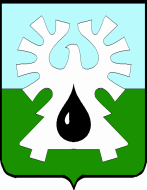 МУНИЦИПАЛЬНОЕ ОБРАЗОВАНИЕ ГОРОД УРАЙХанты-Мансийский автономный округ-ЮграАдминистрация ГОРОДА УРАЙУПРАВЛЕНИЕ ПО ФИЗИЧЕСКОЙ КУЛЬТУРЕ, СПОРТУ И ТУРИЗМУ ПОЯСНИТЕЛЬНАЯ ЗАПИСКАк отчету о реализации муниципальной программы «Развитие физической культуры, спорта и туризма в городе Урай» на 2016-2018 годы и достижении целевых показателей за 2018 годВ целях создания условий, ориентирующих жителей города Урай на здоровый образ жизни, в том числе на занятия физической культурой и спортом, увеличения количества занимающихся физической культурой и спортом, развития детско-юношеского спорта, системы отбора и подготовки спортивного резерва, а также создания условий для развития внутреннего и въездного туризма на территории города Урай реализовывалась муниципальная программа «Развитие физической культуры, спорта и туризма в городе Урай» на 2016-2018 годы, утвержденная постановлением администрации города Урай от 02.10.2015 №3242 (далее – Муниципальная программа).В отчетном периоде в Муниципальную программу было внесено 6 изменений 
(постановления администрации города Урай от 21.03.2018 №618, от 25.04.2018 №933, 
от 14.06.2018 №1410, от 23.08.2018 №2172, от 25.09.2018 №2471, от 26.12.2018 №3435):1) откорректированы соисполнители Муниципальной программы (Управление по культуре и социальным вопросам администрации города Урай; МАУ ДО ДЮСШ «Звезды Югры»).2) откорректирована методика расчета целевых показателей подпрограммы I «Развитие физической культуры и спорта в городе Урай»:а) № 6 «Доля граждан муниципального образования, занимающегося физической культурой и спортом по месту работы, в общей численности населения, занятого в экономике;б) № 8 «Доля лиц с ограниченными возможностями здоровья и инвалидов, систематически занимающихся физической культурой и спортом, в общей численности данной категории населения».Вместе с тем, исключен целевой показатель № 3 «Увеличение объема платных туристических услуг, оказанных населению, по отношению к предыдущему году» подпрограммы II «Создание условий для развития туризма в городе Урай». 3) внесены уточнения в финансирование мероприятий Муниципальной программы. Объем финансирования Муниципальной программы составил:Степень выполнения объемов финансирования Муниципальной программы составила 101,1%. *Превышение кассового исполнения мероприятий Муниципальной программы над плановыми значениями произошло вследствие финансирования мероприятий по исполнению расходных обязательств предыдущих лет. При этом кассовое исполнение Муниципальной программы в 2018 году составило 100%.В рамках реализации мероприятий Муниципальной программы выполнено следующее:Подпрограмма I «Развитие физической культуры и спорта в городе Урай».1) «Организация и проведение ежегодного конкурса «Спортивная Элита»:Приобретена наградная атрибутика для вручения лауреатам городского конкурса «Спортивная элита – 2017», которая состоялась 12 апреля 2018 года. Соответствующие награды вручены 109 спортсменам и тренерам, а также 9 сборным командам города за достигнутые высокие спортивные результаты по итогам 2017 года.2) «Проведение городских физкультурных и спортивно-массовых мероприятий»:Мероприятия проводились согласно Единому календарному плану физкультурных и спортивно-массовых мероприятий на 2018 год. За 12 месяцев 2018 года было проведено 51 мероприятие. Охват участников составил 2219 человек.3) «Проведение информационно-рекламных мероприятий»:На постоянной основе в городской газете «Знамя», на официальном сайте ОМС города Урай и сайтах спортивных учреждений проводятся информационно-рекламные мероприятия о предстоящих (состоявшихся) спортивно-массовых мероприятиях.4) «Обеспечение деятельности (оказание услуг) МАУ ДО ДЮСШ «Звезды Югры»:Согласно муниципальному заданию и в рамках предоставления субсидий на иные цели (реализация дополнительных общеразвивающих и предпрофессиональных программ в области физической культуры и спорта; организация и проведение официальных физкультурных (физкультурно-оздоровительных) мероприятий; организация мероприятий по подготовке сборных команд и т.д.);5) «Обеспечение деятельности (оказание услуг) МАУ ДО ДЮСШ «Старт»:Согласно муниципальному заданию и в рамках предоставления субсидий на иные цели (реализация дополнительных общеразвивающих и предпрофессиональных программ в области физической культуры и спорта; организация и проведение официальных физкультурных (физкультурно-оздоровительных) мероприятий; организация мероприятий по подготовке сборных команд; организация и проведение физкультурных и спортивных мероприятий в рамках ВФСК «ГТО» (за исключением тестирования выполнения нормативов испытаний комплекса ГТО и т.д.);7) «Организация работы комиссии по присвоению спортивных разрядов и квалификационных категорий спортивных судей»:Присвоено 1 звание «Мастер спорта России» (авиамодельный спорт), 508 массовых спортивных разрядов и 47 квалификационных категорий спортивным судьям.8) «Пропаганда физической культуры и спорта, здорового образа жизни посредством распространения информации в средствах массовой информации и местах массового пребывания населения города Урай»:Утвержден Единой календарный план физкультурных и спортивно-массовых мероприятий на 2018 год, который размещен на официальных сайтах спортивных учреждений. Информация о проведении массовых мероприятий анонсируется «бегущей строкой» на ТВ, а также в местах массового пребывания населения (ТЦ, спортивные объекты СОШ)9) «Разработка перечня мероприятий, направленных на привлечение специалистов тренерско-педагогического состава для работы в спортивных учреждениях муниципального образования город Урай»:По итогам проведенного рекрутинга, включающегося в себя разработку квалификационных требований к кандидатам, отбор (оценка) кандидатов и т.д., был определен победитель на замещение вакантной должности тренера-преподавателя по шахматам в МАУ ДО ДЮСШ «Звезды Югры», который приступил к исполнению своих обязанностей с 10.01.2019.10) «Строительство объекта «Крытый каток в г.Урай»:Согласно договору от 10.04.2018 №65 на выполнение работ по строительству объекта «Крытый каток в городе Урай» выполнены работы по монтажу металлоконструкций каркаса, плит перекрытия, кровли, фасада, и т.д. Также проводятся работы по устройству наружных сетей (водоснабжение, канализация, электроснабжение).11) «Укрепление материально- технической базы спортивных учреждений»:Согласно муниципальному контракту от 23.11.2017 № 521/28 с ООО «Балдин» выполнены проектные работы по капитальному ремонту кровли дворца спорта «Старт», и произведена оплата в размере 397,9 тыс. рублей (бюджет МО городской округ г. Урай. Переходящие остатки 2017 года).Кроме того, в соответствии с пунктом 1.9. Муниципальной программы предусматривались бюджетные ассигнования, предназначенные на исполнение расходных обязательств предыдущих лет, возникших на основании муниципальных контрактов, заключенных в рамках реализации мероприятий по муниципальной программе «Развитие физической культуры и спорта в городе Урай на 2013 - 2015 годы». Финансирование мероприятия «Строительство лыжной базы с лыжероллерной трассой» составило 1441,3 тыс. рублей (бюджет МО городской округ г. Урай), в рамках которого приобретены стройматериалы, инструменты и инвентарь. Подпрограмма II «Создание условий для развития туризма в городе Урай».1) «Выявление проблем и перспектив развития сферы туризма в муниципальном образовании города Урай»:Проводится работа по мониторингу туристского потока - ежемесячно. По итогам мониторинга за 2018 этноцентр «Силава» посетило 1428 туристов. Из них 304 - дети. В гостиницах нашего города за данный период размещено 2937 чел. Из них 57 чел. - иностранные граждане. Снижение численности связано с закрытием с 01.01.2018 гостиницы «Меридиан». Музей истории города Урай посетило 10363 человек, из них - 6231 дети. В Экстрим-Спорт-Парке Атмосфера в 2018 году количество отдыхающих составило 37 820 человек. Перспективы развития заключается в открытии в 2019 году культурно-исторического центра в городе Урай, а также работа по созданию новых туристических маршрутов в рамках проектной инициативы «Создание комплекса туристических (экскурсионных) маршрутов по городу Урай и Кондинскому району». Проблемами остаются слабо развитая туристская инфраструктура города Урай, а также недостаточное финансирование направления туризма.2) «Разработка мероприятий по активизации выставочной деятельности»:В результате проведенных мероприятий, в том числе информационно-пропагандистских, направленных на активизацию выставочной деятельности, в 2018 году количество выставок увеличено до 55 (АППГ – 54), из них  40 - в Музее истории города Урай. 15 выставок - в образовательных учреждениях города и учреждениях культуры. Также увеличено количество участия в выездных мероприятиях по выставочной деятельности до 5 (АППГ – 4). Тематикой таких выездных мероприятий стали выставки представления моделей ракетомоделей (30.01.2018 – 03.02.2018, г.Самара), моделей планеров (21-30.04.2018, г.Нальчик), моделей ракетопланов (16-21.06.2018, с.Мирное, Липецкая обл.), моделей ракет и ракетопланов, моделей ракет с лентой (09-15.07.2018, г. Нальчик, Кабардино-Балкарская республика), моделей ротошютов (22-25.09.2018, г.Байконур, республика Казахстан).3) «Участие в семинарах, заседаниях «круглых столов» специалистов управления по физической культуре, спорту и туризму администрации города Урай»:29-30.03.2018 в г.Ханты-Мансийске принято участие в окружном Гражданском форуме общественного согласия с проектом «Туристический бренд города Урай». 15-16.06.2018 в г.Нижневартовске принято участие в общероссийском собрании «Развитие туризма в Северных регионах. Проблемы и перспективы».4) «Разработка и ежегодное обновление туристического паспорта города Урай, туристической карты города, информационной базы по предприятиям и организациям, занимающимся туризмом и (или) оказывающим услуги в сфере туризма и досуга»:Внесены изменения и дополнения в Туристический паспорт города Урай. Новая версия опубликована на официальном сайте ОМС города Урай во вкладке «Туризм».5) «Размещение информации о развитии туристической отрасли в городе Урай, о планируемых туристических, культурных и спортивных мероприятиях в городе Урай и Ханты-Мансийском автономном округе – Югре на официальном сайте органов местного самоуправления города Урай в информационно-телекоммуникационной сети «Интернет» и опубликование в средствах массовой информации»:Сформирован годовой план событийных, культурных и спортивных мероприятий, который размещен на официальном сайте органов местного самоуправления города Урай, во вкладке «Туризм». Информация о событийном туризме в городе Урай размещена в «зимнем» и «летнем» каталоге мероприятий ХМАО-Югры. Ведется работа по информированию населения о проводимых мероприятиях в социальных сетях. Регулярно размещается информация на официальный сайте органов местного самоуправления города Урай, в разделе «Туризм».Исходя из поставленных задач, на решение которых направлен комплекс мероприятий Муниципальной программы, сформирован перечень из 12 целевых показателей реализации Муниципальной программы. В ходе анализа выполнения целевых показателей за отчетный период в сравнении с плановым целевым значением установлено, что выполнение мероприятий, предусмотренных Муниципальной программой, положительно повлияло на динамику исполнения целевых показателей и позволило достичь следующих результатов:1) достижение целевых показателей Муниципальной программы от 100% и более:подпрограмма I «Развитие физической культуры и спорта в городе Урай»:- показатель № 1 «Доля населения, систематически занимающегося физической культурой и спортом» выполнен на 130,7%.Плановое значение целевого показателя = 36,5%Фактическое значение целевого показателя = 47,7%. Расчет фактического целевого показателя (18252/38291)*100 = 47,7%), где 18252 - численность лиц, систематически занимающихся физической культурой и спортом; 38291 - численность населения в возрасте 3 – 79 лет. Таким образом (47,7/36,5)*100 = 130,7%.- показатель № 5 «Уровень обеспеченности населения спортивными сооружениями исходя из единовременной пропускной способности объекта спорта» выполнен на 115,9%.Плановое значение целевого показателя = 47,2%Фактическое значение целевого показателя = 54,7%. Расчет фактического целевого показателя (2554/38291)*1000)/122)*100 = 54,7%), где 2554 - единая пропускная способность; 38291 - численность населения в возрасте 3 – 79 лет; 122 - усредненный норматив единовременной пропускной способности спортивных сооружений (приказ Минспорта России от 25.05.2016 №586 «Об утверждении методических рекомендаций по развитию сети организаций сферы физической культуры и спорта и обеспеченности населения услугами таких организаций»). Таким образом (54,7/47,2)*100 = 115,9%.- показатель № 6 «Доля граждан муниципального образования, занимающихся физической культурой и спортом по месту работы, в общей численности населения, занятого в экономике» выполнен на 139,2%.Плановое значение целевого показателя = 24%Фактическое значение целевого показателя = 33,4%Расчет фактического целевого показателя (7527/22560)*100 = 33,4%), где 7527 - численность населения, занимающегося физической культурой и спортом по месту работы; 22560 - численность населения занятого в экономике. Таким образом (33,4/24)*100 = 139,2%.- показатель № 7 «Доля обучающихся, систематически занимающихся физической культурой и спортом, в общей численности обучающихся» выполнен на 100%;Плановое значение целевого показателя = 72%Фактическое значение целевого показателя = 72%Расчет фактического целевого показателя (7552/10538)*100 = 72%), где 7552 - численность обучающихся, систематически занимающихся физической культурой и спортом; 10538 - численность населения в возрасте от 0 до 17 лет. Таким образом (72/72)*100 = 100%.(источник данных: отчет 1-ФК, раздел 2, строки 5+6 = 7552).- показатель № 8 «Доля лиц с ограниченными возможностями здоровья и инвалидов, систематически занимающихся физической культурой и спортом, в общей численности данной категории населения» выполнен на 246,8%.Плановое значение целевого показателя = 14,1%Фактическое значение целевого показателя = 34,8%Расчет фактического целевого показателя (291/836)*100 = 34,8%), где 291 - число лиц с ограниченными возможностями здоровья и инвалидов, систематически занимающихся физической культурой и спортом; 836 - среднегодовая численность лиц с ограниченными возможностями здоровья и инвалидов (по данным Урайской городской организацией Общероссийской общественной организации «Всероссийское общество инвалидов»). Таким образом (34,8/14,1)*100 = 246,8%.- показатель № 9 «Доля граждан муниципального образования, выполнивших нормативы Всероссийского физкультурно-спортивного комплекса «Готов к труду и обороне» (ГТО), в общей численности населения, принявшего участие в сдаче нормативов Всероссийского физкультурно-спортивного комплекса «Готов к труду и обороне» (ГТО)» выполнен на 159,0%.Плановое значение целевого показателя = 30%Фактическое значение целевого показателя = 47,7% Расчет фактического целевого показателя (334/700)*100 = 47,7%), где 334 - число лиц, выполнивших нормативы Всероссийского физкультурно-спортивного комплекса «Готов к труду и обороне»; 700 - общее число лиц, принявших участие в сдаче нормативов Всероссийского физкультурно-спортивного комплекса «Готов к труду и обороне». Таким образом (47,7/30)*100 = 159,0%.- показатель № 9.1. «из них учащихся и студентов» выполнен на 155,6%.Плановое значение целевого показателя = 50%Фактическое значение целевого показателя = 77,8% Расчет фактического целевого показателя (260/334)*100 = 77,8%), где 260 - число студентов и учащихся, выполнивших нормативы Всероссийского физкультурно-спортивного комплекса «Готов к труду и обороне»; 334 - число лиц, выполнивших нормативы Всероссийского физкультурно-спортивного комплекса «Готов к труду и обороне». Таким образом (77,8/50)*100 = 155,6%.(источник данных: отчет 2-ГТО, раздел 4, строки 44+49+54+59+64+69 = 247).подпрограмма II «Создание условий для развития туризма в городе Урай»:- показатель № 1 «Численность туристов, размещенных в коллективных средствах размещения» выполнен на 140,8%.Плановое значение целевого показателя = 3100Фактическое значение целевого показателя = 4365Расчет фактического целевого показателя (1428+2937 = 4365), где 2937 - численности туристов, проживавших в гостиницах города; 1428 - численности посетителей Этноцентра «Силава». Таким образом (4365/3100)*100 = 140,8%.(источник: по данным мониторинга управления по физической культуре, спорту и туризму администрации города Урай (письмо исх.№02-28/19 от 01.02.2019).- показатель № 2 «Увеличение количества участия в выездных мероприятиях по выставочной деятельности» выполнен на 100%.Плановое значение целевого показателя = 5Фактическое значение целевого показателя = 5Расчет фактического целевого показателя:1) в рамках Всероссийских юношеских научных чтений им. Академика С.П.Королева организована выставка представление ракетомоделей (30.01.2018 – 03.02.2018, г. Самара);2) в рамках Чемпионата России по авиамодельному спорту в классе моделей ракет S организована выставка моделей планеров (21-30.04 2018, г. Нальчик);3) в рамках участия во Всероссийской научно-технической олимпиаде по ракетомоделированию среди учащихся организована выставка моделей ракетопланов (16-21.06.2018, с.Мирное, Липецкая обл.);4) в рамках Кубка России по авиамодельному спорту в классе моделей ракет S организована выставка ракет и ракетопланов, моделей ракет с лентой, (09-15.07.2018, г. Нальчик, Кабардино-Балкарская республика).5) в рамках Международных соревнований по ракетомодельному спорту среди юношей "Кубок Байконура 2018" организована выставка моделей ротошютов (22-25.09.2018, г.Байконур, республика Казахстан).Таким образом (5/5)*100 = 100%.(источник: по данным мониторинга управления по физической культуре, спорту и туризму администрации города Урай (письмо исх.№02-28/19 от 01.02.2019).2) достижение целевых показателей Муниципальной программы от 95% 
до 100%:подпрограмма I «Развитие физической культуры и спорта в городе Урай»:- показатель № 2 «Доля населения, систематически занимающегося физической культурой и спортом на бесплатной основе, в общей численности занимающихся» выполнен на 95,0%.Плановое значение целевого показателя = 56,5%Фактическое значение целевого показателя = 53,7%. Расчет фактического целевого показателя (9795/18252)*100 = 53,7%), где 9795 - численность занимающихся физической культурой и спортом на бесплатной основе; 18252 - общая численность населения,  систематически занимающегося физической культурой и спортом. Таким образом (53,7/56,5)*100 = 95,0%.(источник данных: отчет 1-ФК, раздел 2, строки 4 - 17 = 9795).Причина не достижения 100% целевого показателя: рост популярности фитнес-индустрии, а также увеличение количества договоров по оказанию спортивно-оздоровительных услуг с предприятиями, организациями и учреждениями города Урай. В 2018 году было заключено 49 таких договоров (АППГ – 45). - показатель № 3 «Численность детей и подростков, занимающихся в учреждениях дополнительного образования физкультурно-спортивной направленности (детско-юношеские спортивные школы)» выполнен на 96,0%.Плановое значение целевого показателя = 1600Фактическое значение целевого показателя = 1536 Расчет фактического целевого показателя: 1536 - численность занимающихся в спортивных школах по программам спортивной подготовки по состоянию на 31 декабря отчетного года. Таким образом (1536/1600)*100 = 96,0%.Причина не достижения 100% целевого показателя: в отчетном периоде было подано меньше заявлений о зачислении детей и подростков в учреждения дополнительного образования физкультурно-спортивной направленности, чем в предыдущие периоды, а  также продолжительное отсутствие (с 07.09.2018 по 31.12.2018) тренера-преподавателя по шахматам в МАУ ДО ДЮСШ «Звезды Югры». Стоит отметить, что 
с 10.01.2019 на данную должность принят новый сотрудник.3) достижение целевых показателей Муниципальной программы менее 95%:подпрограмма I «Развитие физической культуры и спорта в городе Урай»:- показатель № 4 «Удельный вес спортсменов, получивших спортивные разряды и звания, от численности населения, систематически занимающегося физической культурой и спортом» выполнен на 56,0%.Плановое значение целевого показателя = 5,0%Фактическое значение целевого показателя = 2,8%. Расчет фактического целевого показателя (509/18252)*100 = 2,8%), где 509 - количество спортсменов, получивших спортивные разряды, звания; 18252 - общая численность населения, систематически занимающегося физической культурой и спортом. Таким образом (2,8/5,0)*100 = 56,0%.Причина не достижения 100% целевого показателя: не наступил период подтверждения ранее присвоенных спортивных разрядов. В соответствии с приказом Министерства спорта Российской Федерации от 20.02.2017 №108 «Об утверждении положения о Единой всероссийской спортивной классификации» спортивные разряды КМС и от I спортивного разряда и ниже присваиваются сроком на 3 и 2 года соответственно. Учитывая, что в 2017 году большинству учащимся спортивных школ были присвоены спортивные разряды, сроки подтверждения таких спортивных разрядов наступят только с 2019 года.Проведение мероприятий, предусмотренных Муниципальной программой в отчетном периоде, позволило достичь положительных результатов в достижении плановых значений целевых показателей. В целом поставленные цели и задачи Муниципальной программой выполнены.628285, улица Парковая, дом 1,  г.Урай,       Ханты-Мансийский автономный округ-Югра,Тюменская область                                                                                                                                                                              тел, факс(34676) 2-33-17  E-mail:Arkhipow72@mail.ruotdelsport@mail.ruИсточник финансированияПлан(тыс. рублей)Факт(тыс. рублей)Исполнение,%1234Всего208 708,0210 944,9101,1*Бюджет ХМАО-Югры24 761,124 760,9100,0Бюджет МО городской округ г.Урай98 946,999 344,8(в т.ч. 397,9 исполнение остатков 2017 года)100,4Внебюджетные источники85 00085 000100,0Бюджет МО городской округ 
г. Урай (остатки прошлых лет)-1839,2-Начальник управленияВ.В.Архипов